Text s úlohami IIINemusíte být sportovními příznivci, a přesto se můžete při práci se sportovními texty hodně naučit. Sport tady figuruje jen v roli výchozího textu, úlohy ověřují jazykové a čtenářské dovednosti. K tomu, abyste našli v textu jazykové chyby, poznali, jestli informace v textu je, nebo není, našli požadované informace nebo vybrali nejlepší opravu nedostatků v textu, nemusíte umět hrát fotbal. Dokonce ho ani sledovat v televizi…   Pracovní list pro žáky vyšších ročníků druhého stupně základních škol je součástí námětu Jak na přijímačky z češtiny, jehož cílem je pomoci žákům při přípravě na přijímací zkoušky ke studiu na středních školách._________________________________________________Výchozí text k úlohám 1-7 Chorvatsko–Itálie
   Italové navázali na výkon z úvodního duelu se Španělskem […] a pokračovali v nečekaně ofenzivním vystoupení. Rychle přecházeli do útoku a místo držení míče se snažili častěji zakončovat.
   Dlouho jim však chyběla přesnější koncovka. Balotelli po hezkém uvolnění ve vápně pálil kousek vedle, vzápětí tvrdá rána Marchisia letěla jen těsně nad břevno.
   I další pokusy končily buď vedle, nebo na clonících chorvatských obráncích.
   Vyložená šance přišla v 37. minutě, kdy se Marchisio uvolnil ve vápně, ale ani nadvakrát nedokázal prostřelit brankáře Pletikosu, který předvedl dva vynikající zákroky.   Jenže o dvě minuty později už udeřilo. Pirlo si postavil 25 metrů od branky míč na přímý kop, a přestože byl v poměrně těžkém úhlu, zamířil přesně přes zeď do dolní části branky. Pletikosa navíc kvůli clonícím hráčům zareagoval o chvilku později a už nestačil míč vyrazit.
   Jenže do druhé půle se role obou týmů vyměnily. Chorvaté si ve snaze o vyrovnání vytvářeli tlak, zatímco Italové byli stále více pasivní a soustředili se na brejky. Navíc se jim zranil Motta, klíčový záložník směrem do obrany. I tak se ale mistři světa z roku 2006 poměrně jistě bránili. 
   Ovšem jen do 72. minuty. Z levé strany odcentroval Strinič, Chiellini letící míč podskočil a Mandžukič dostal potřebný prostor, aby po zpracování napálil balon s pomocí tyče do branky. Připsal si tak už svůj třetí zásah na turnaji.
   Oba celky se pak snažily o rozhodující gól, ale marně. Montolivo svou nečekanou střelou Pletikosu jen vylekal a na druhé straně zase Jelavič špatnou přihrávkou pokazil nadějně rozjetý protiútok.
   „V první půli jsme hráli velmi dobře a měli jsme šance na to, abychom rozhodli. Jenže nepovedlo se a 
v závěru nám už chyběla potřebná energie,“ připustil italský kouč Cesare Prandelli. „Stále žijeme, to je hlavní. O postup se budeme rvát do poslední minuty,“ slíbil
   V závěru už další šance nepřišla, a tak Italové potvrdili nelichotivou bilanci ze vzájemných zápasů, když vyhráli jediný ze sedmi, a to v roce 1942.
(http://fotbal.idnes.cz, upraveno)1.	Určete na základě článku výsledek utkání Chorvatsko–Itálie:2.	Nalezněte v článku víceslovné pojmenování užité pro označení italského týmu:3.	Který z následujících italských hráčů měl především obranné úkoly?A)	PirloB)	MottaC)	ChielliniD)	Marchisio4.	Která z následujících možností nejlépe vystihuje význam výroku italského trenéra Stále žijeme, to je hlavní?A)	Pořád máme naději na postup ze skupiny.B)	Ještě se s Chorvaty na šampionátu potkáme. C)	Naštěstí jsme neodešli z tohoto zápasu poraženi.D)	Nebudeme se vymlouvat na nepříznivý vývoj utkání.5.	Která z následujících možností byla pro autora článku nejvíce překvapivá?A)	tvrdá hra obou mužstevB)	nepřesný výkon rozhodčíhoC)	ofenzivní hra italského týmuD)	časté chyby Chorvatů v obraně 6.	Rozhodněte o každé z následujících informací, zda je v článku obsažena (ANO), či nikoli (NE):
                                                                                                                   ANO	   NE6.1	Především v prvním poločase se italský tým hlavně bránil.6.2	V druhé polovině zápasu byli aktivnějším mužstvem Chorvati. 6.3	Výborně chytající Pletikosa svůj tým v prvním poločase podržel.6.4	Od roku 1942 skončila všechna utkání mezi oběma týmy remízou.7.	Rozhodněte o každé z následujících částí článku, zda dokazuje, že zápas Itálie 
s Chorvatskem byl pro oba týmy nejméně druhým utkáním na tomto šampionátu (ANO), či nikoli (NE):                                                                                                                        ANO  NE7.1	Připsal si tak už svůj třetí zásah na turnaji.7.2	I tak se ale mistři světa z roku 2006 poměrně jistě bránili.7.3	Italové potvrdili nelichotivou bilanci ze vzájemných zápasů… 7.4	Italové navázali na výkon z úvodního duelu se Španělskem(Brož, F.: Fotbalové ME 2012 v testových úlohách, s. 44-45)Co jsem se touto aktivitou naučil(a):………………………………………………………………………………………………………………………………………………………………………………………………………………………………………………………………………………………………………………………………………………………………………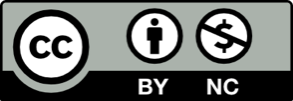 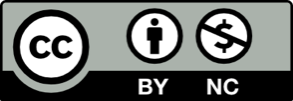 